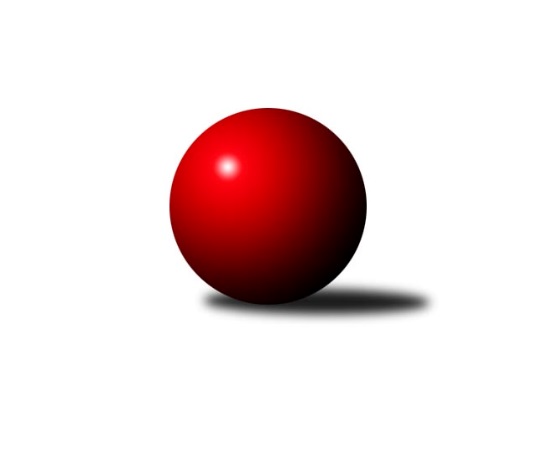 Č.5Ročník 2022/2023	24.10.2022Nejlepšího výkonu v tomto kole: 1622 dosáhlo družstvo: TJ  Břidličná ˝C˝Meziokresní přebor-Bruntál, Opava 2022/2023Výsledky 5. kolaSouhrnný přehled výsledků:TJ Sokol Chvalíkovice ˝B˝	- KS Moravský Beroun B	8:2	1587:1514		24.10.TJ Horní Benešov ˝E˝	- TJ  Břidličná ˝C˝	2:8	1534:1622		24.10.TJ Opava ˝E˝	- TJ Opava ˝D˝	4:6	1485:1575		24.10.TJ Břidličná ˝B˝	- KK Rýmařov ˝C˝	4:6	1526:1589		24.10.Tabulka družstev:	1.	TJ Opava ˝D˝	4	3	1	0	29 : 11 	 	 1609	7	2.	TJ  Břidličná ˝C˝	5	3	1	1	33 : 17 	 	 1588	7	3.	KK Rýmařov ˝C˝	4	3	0	1	29 : 11 	 	 1599	6	4.	TJ Sokol Chvalíkovice ˝B˝	5	3	0	2	28 : 22 	 	 1589	6	5.	TJ Břidličná ˝B˝	5	3	0	2	26 : 24 	 	 1557	6	6.	KS Moravský Beroun B	5	2	0	3	23 : 27 	 	 1544	4	7.	TJ Horní Benešov ˝E˝	5	1	0	4	16 : 34 	 	 1548	2	8.	TJ Opava ˝E˝	5	0	0	5	6 : 44 	 	 1459	0Podrobné výsledky kola:	 TJ Sokol Chvalíkovice ˝B˝	1587	8:2	1514	KS Moravský Beroun B	Sabina Trulejová	 	 194 	 194 		388 	 0:2 	 405 	 	188 	 217		Mária Machalová	Denis Vítek	 	 216 	 218 		434 	 2:0 	 398 	 	190 	 208		Miroslav Zálešák	Daniel Beinhauer	 	 184 	 204 		388 	 2:0 	 364 	 	208 	 156		Ivana Hajznerová	Marek Hrbáč	 	 164 	 213 		377 	 2:0 	 347 	 	161 	 186		Hana Zálešákovározhodčí:  Vedoucí družstevNejlepší výkon utkání: 434 - Denis Vítek	 TJ Horní Benešov ˝E˝	1534	2:8	1622	TJ  Břidličná ˝C˝	Roman Swaczyna	 	 204 	 196 		400 	 0:2 	 415 	 	193 	 222		Miroslav Smékal	Petra Ondruchová	 	 151 	 169 		320 	 0:2 	 416 	 	216 	 200		Jan Hroch	Zdeněk Janák	 	 191 	 211 		402 	 0:2 	 411 	 	187 	 224		Čestmír Řepka	Miroslav Petřek st.	 	 216 	 196 		412 	 2:0 	 380 	 	197 	 183		Ladislav Stárekrozhodčí:  Vedoucí družstevNejlepší výkon utkání: 416 - Jan Hroch	 TJ Opava ˝E˝	1485	4:6	1575	TJ Opava ˝D˝	Zuzana Šafránková	 	 183 	 205 		388 	 2:0 	 372 	 	195 	 177		Vladislav Kobelár	František Vícha	 	 205 	 208 		413 	 2:0 	 390 	 	191 	 199		Josef Němec	Martin Chalupa	 	 176 	 181 		357 	 0:2 	 415 	 	205 	 210		Vladimír Kozák	Radomír Planka	 	 143 	 184 		327 	 0:2 	 398 	 	197 	 201		Tomáš Polokrozhodčí:  Vedoucí družstevNejlepší výkon utkání: 415 - Vladimír Kozák	 TJ Břidličná ˝B˝	1526	4:6	1589	KK Rýmařov ˝C˝	Luděk Häusler	 	 158 	 167 		325 	 0:2 	 422 	 	202 	 220		Pavel Přikryl	Jaroslav Zelinka	 	 190 	 209 		399 	 2:0 	 384 	 	190 	 194		Pavel Švan	Věroslav Ptašek	 	 203 	 168 		371 	 0:2 	 390 	 	181 	 209		Stanislav Lichnovský	Leoš Řepka	 	 244 	 187 		431 	 2:0 	 393 	 	182 	 211		Miroslav Langerrozhodčí: vedoucí družstevNejlepší výkon utkání: 431 - Leoš ŘepkaPořadí jednotlivců:	jméno hráče	družstvo	celkem	plné	dorážka	chyby	poměr kuž.	Maximum	1.	Vladimír Valenta 	TJ Sokol Chvalíkovice ˝B˝	434.00	297.3	136.7	5.0	3/4	(467)	2.	Tomáš Polok 	TJ Opava ˝D˝	425.00	299.2	125.8	8.5	2/2	(460)	3.	Zdeněk Janák 	TJ Horní Benešov ˝E˝	420.22	294.7	125.6	8.9	3/3	(441)	4.	Denis Vítek 	TJ Sokol Chvalíkovice ˝B˝	419.75	292.3	127.5	6.0	4/4	(434)	5.	Vladimír Kozák 	TJ Opava ˝D˝	416.83	291.0	125.8	7.3	2/2	(431)	6.	Pavel Přikryl 	KK Rýmařov ˝C˝	413.75	291.5	122.3	7.3	2/2	(422)	7.	Leoš Řepka 	TJ Břidličná ˝B˝	413.50	284.0	129.5	7.2	2/2	(443)	8.	Čestmír Řepka 	TJ  Břidličná ˝C˝	407.89	288.0	119.9	8.6	3/3	(424)	9.	Jiří Machala 	KS Moravský Beroun B	406.50	286.7	119.8	8.5	3/4	(418)	10.	Pavel Švan 	KK Rýmařov ˝C˝	403.25	277.0	126.3	7.3	2/2	(418)	11.	Miroslav Smékal 	TJ  Břidličná ˝C˝	402.67	288.8	113.9	9.1	3/3	(415)	12.	Stanislav Lichnovský 	KK Rýmařov ˝C˝	401.75	283.0	118.8	9.3	2/2	(436)	13.	Miroslav Petřek  st.	TJ Horní Benešov ˝E˝	399.00	279.8	119.2	11.7	3/3	(430)	14.	Ota Pidima 	TJ  Břidličná ˝C˝	394.17	270.7	123.5	8.0	2/3	(407)	15.	Jaroslav Zelinka 	TJ Břidličná ˝B˝	391.13	278.8	112.4	10.5	2/2	(417)	16.	Miroslav Langer 	KK Rýmařov ˝C˝	390.75	285.0	105.8	11.3	2/2	(393)	17.	Zuzana Šafránková 	TJ Opava ˝E˝	390.00	280.4	109.6	12.3	4/4	(405)	18.	Roman Swaczyna 	TJ Horní Benešov ˝E˝	389.11	283.1	106.0	11.0	3/3	(404)	19.	Mária Machalová 	KS Moravský Beroun B	385.67	283.7	102.0	11.0	3/4	(405)	20.	Věroslav Ptašek 	TJ Břidličná ˝B˝	381.00	265.4	115.6	11.9	2/2	(420)	21.	Vladislav Kobelár 	TJ Opava ˝D˝	378.75	277.3	101.5	15.0	2/2	(389)	22.	Daniel Beinhauer 	TJ Sokol Chvalíkovice ˝B˝	377.88	269.8	108.1	11.1	4/4	(395)	23.	Roman Škrobánek 	TJ Opava ˝D˝	375.50	273.0	102.5	13.3	2/2	(388)	24.	Marek Hrbáč 	TJ Sokol Chvalíkovice ˝B˝	373.00	277.0	96.0	15.2	3/4	(387)	25.	Hana Zálešáková 	KS Moravský Beroun B	372.25	267.1	105.1	11.5	4/4	(410)	26.	Ivana Hajznerová 	KS Moravský Beroun B	371.67	267.7	104.0	13.3	3/4	(402)	27.	Jan Hroch 	TJ  Břidličná ˝C˝	371.33	274.3	97.0	14.0	3/3	(416)	28.	Martin Chalupa 	TJ Opava ˝E˝	365.67	267.7	98.0	16.3	3/4	(382)	29.	Martin Chalupa 	TJ Opava ˝E˝	355.75	259.9	95.9	13.5	4/4	(381)	30.	Petra Ondruchová 	TJ Horní Benešov ˝E˝	343.89	245.8	98.1	16.1	3/3	(362)		Miroslav Kalaš 	TJ  Břidličná ˝C˝	427.00	288.0	139.0	6.5	1/3	(434)		Josef Němec 	TJ Opava ˝D˝	415.00	295.5	119.5	8.0	1/2	(440)		Miroslav Zálešák 	KS Moravský Beroun B	406.50	278.5	128.0	11.5	2/4	(415)		Anna Dosedělová 	TJ Břidličná ˝B˝	400.00	270.0	130.0	8.0	1/2	(400)		Sabina Trulejová 	TJ Sokol Chvalíkovice ˝B˝	394.00	271.5	122.5	8.0	2/4	(400)		David Beinhauer 	TJ Sokol Chvalíkovice ˝B˝	385.50	264.5	121.0	12.0	2/4	(388)		František Vícha 	TJ Opava ˝E˝	382.00	287.8	94.3	15.3	2/4	(413)		Zdeněk Kment 	TJ Horní Benešov ˝E˝	381.00	276.0	105.0	15.0	1/3	(381)		Miroslav Janalík 	KS Moravský Beroun B	380.75	274.3	106.5	11.5	2/4	(405)		Ladislav Stárek 	TJ  Břidličná ˝C˝	380.00	275.0	105.0	10.0	1/3	(380)		Josef Kočař 	TJ Břidličná ˝B˝	378.33	274.0	104.3	11.0	1/2	(424)		Luděk Bambušek 	KK Rýmařov ˝C˝	350.00	244.0	106.0	11.0	1/2	(350)		Luděk Häusler 	TJ Břidličná ˝B˝	331.50	245.0	86.5	15.0	1/2	(338)		Radomír Planka 	TJ Opava ˝E˝	327.00	217.0	110.0	0.0	1/4	(327)		Stanislav Troják 	TJ Opava ˝E˝	315.50	230.5	85.0	21.5	2/4	(357)Sportovně technické informace:Starty náhradníků:registrační číslo	jméno a příjmení 	datum startu 	družstvo	číslo startu
Hráči dopsaní na soupisku:registrační číslo	jméno a příjmení 	datum startu 	družstvo	Program dalšího kola:6. kolo31.10.2022	po	17:00	TJ Opava ˝D˝ - KK Rýmařov ˝C˝ (dohrávka z 2. kola)	7.11.2022	po	17:00	TJ Opava ˝D˝ - TJ Sokol Chvalíkovice ˝B˝	7.11.2022	po	17:00	TJ Břidličná ˝B˝ - TJ Horní Benešov ˝E˝	7.11.2022	po	18:00	KK Rýmařov ˝C˝ - KS Moravský Beroun B	8.11.2022	út	17:00	TJ  Břidličná ˝C˝ - TJ Opava ˝E˝	Nejlepší šestka kola - absolutněNejlepší šestka kola - absolutněNejlepší šestka kola - absolutněNejlepší šestka kola - absolutněNejlepší šestka kola - dle průměru kuželenNejlepší šestka kola - dle průměru kuželenNejlepší šestka kola - dle průměru kuželenNejlepší šestka kola - dle průměru kuželenNejlepší šestka kola - dle průměru kuželenPočetJménoNázev týmuVýkonPočetJménoNázev týmuPrůměr (%)Výkon2xDenis VítekChvalíkov. B4342xDenis VítekChvalíkov. B112.684342xLeoš ŘepkaBřidličná B4312xLeoš ŘepkaBřidličná B109.834313xPavel PřikrylRýmařov C4222xPavel PřikrylRýmařov C107.544221xJan HrochBřidličná C4161xMária MachalováMoravský Beroun B105.154051xMiroslav SmékalBřidličná C4153xVladimír KozákTJ Opava D104.714152xVladimír KozákTJ Opava D4151xFrantišek VíchaTJ Opava E104.2413